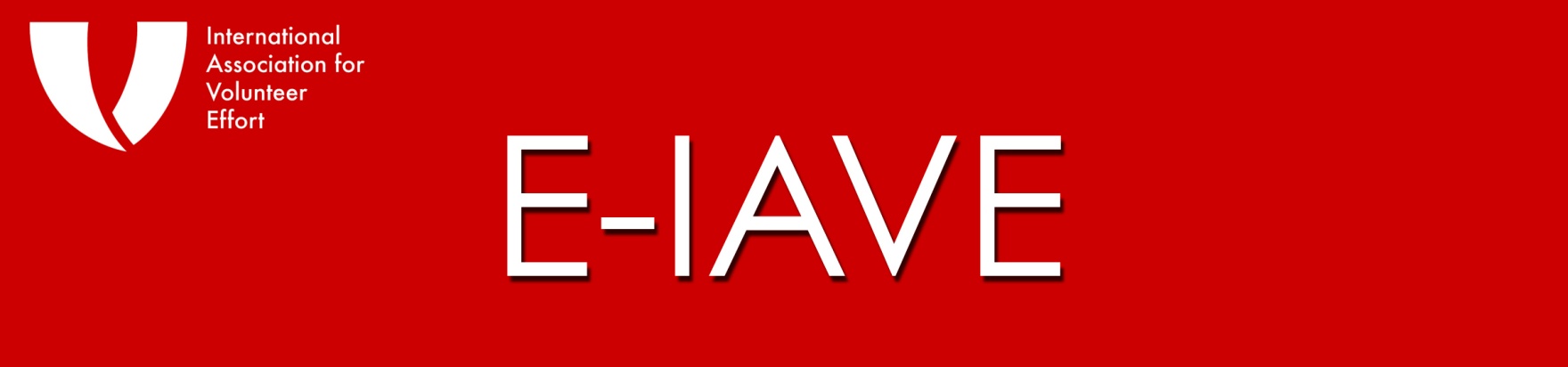 Febrero 2014En esta ediciónNoticias de IAVEComienza el proceso de elección del próximo Presidente Mundial de IAVE Se anuncian los oradores principales de la Conferencia Mundial de Voluntariado de IAVE Otras notas importantes de la conferenciaIAVE en el camino: Raaida va a Davos Un anuncio especial para nuestros miembros de habla hispana y portuguesa  Noticias de los miembros de IAVEJeff Hoffman, amigo de IAVE, asume un nuevo papel de liderazgo La última palabra: Naku te rourou nau te rourou ka ora ai te tangata.-------------------- Comienza el proceso de elección del próximo Presidente Mundial de IAVEEl 1 de marzo, los miembros recibirán el formato para la convocatoria oficial de candidaturas y nombramientos, el primer paso en el proceso de elección del próximo Presidente Mundial de IAVE. Dr. Kang-Hyun Lee completa su servicio como Presidente Mundial en septiembre en la Conferencia Mundial de Voluntariado. Según los estatutos de IAVE, el Dr. Lee, quien fue reelegido en 2012 para su segundo mandato como Presidente Mundial, no es elegible para presentarse para la reelección.Las nominaciones se recibirán hasta el 31 de marzo. Al igual que en las elecciones de 2012 y según lo dispuesto por los estatutos, todos los candidatos serán examinados por el Comité de Nominaciones que hará sus recomendaciones a la Junta Directiva. Los nominados deben recibir la aprobación de 2/3 de los miembros de la junta para que se puedan colocar en la papeleta. Las papeletas de voto serán distribuidas el 1 de mayo con un plazo de devolución hasta el 31 de mayo. El nuevo Presidente Mundial se dará a conocer antes del 15 de junio. Si usted no recibe la convocatoria de candidaturas, por favor vaya a www.iave.org/2014election. Se anuncian los oradores principales de la Conferencia Mundial de Voluntariado de IAVE Volunteering Australia, organización anfitriona de la 23ª Conferencia Mundial de Voluntariado de IAVE (17 - 20 septiembre 2014 en Gold Coast, Australia) ha anunciado los dos primeros ponentes plenarios principales de la conferencia: Richard Dictus, Coordinador Ejecutivo del Voluntariado de las Naciones Unidas y el Honorable Michael Kirby AC.CMG. El Sr. Dictus asumió el cargo de liderazgo máximo del programa VNU en enero de 2013. Anteriormente, ocupó cargos en un papel clave en las Naciones Unidas de Malawi, Yemen del Sur, Sudán, Lesotho, Bangladesh, Pakistán, Nueva York, y Fiji. En cada uno de estos papeles ha tenido una amplia experiencia al examinar el valor del voluntariado en el desarrollo de capacidades. En su discurso, se centrará en el voluntariado en el contexto del nuevo marco de desarrollo de la ONU que va a surgir como parte de la agenda post 2015.Justice Kirby es un juez jubilado de la Suprema Corte australiana y Presidente del Consejo de Investigación de las Naciones Unidas para investigar Violaciones de los Derechos Humanos en Corea del Norte, cuyo informe fue lanzado a principios de este mes. Es Jefe del Instituto Kirby en la Universidad de Nueva Gales del Sur, el centro de vanguardia para la investigación científica y social sobre hepatitis viral del VIH y enfermedades de transmisión sexual. Justice Kirby a menudo ha hablado públicamente en apoyo de los derechos de los homosexuales. En la conferencia, hablará sobre cómo las leyes y las políticas gubernamentales afectan el voluntariado en todo el mundo.Otras notas importantes de la conferenciaCerca de 200 propuestas de ponencias de todo el mundo fueron recibidas por los organizadores de la conferencia. El programa completo de la conferencia estará listo en marzo. Haremos  un boletín especial electrónico a los miembros de IAVE cuando se coloque en www.iave2014.org. 
Actualmente están disponibles los descuentos especiales.  
Si a usted le gustaría estar en la base de datos para las actualizaciones, directamente desde el equipo de la conferencia, por favor visite la página web del congreso– www.iave2014.com – y en el menú haga click en “Subscribe” y llene el formulario.IAVE en el camino: Raaida va a Davos Raaida Mannaa, Coordinadora del Proyecto Mundial de Voluntarios Juveniles de IAVE, participó en la Reunión Anual del Foro Económico Mundial, que tuvo lugar en Davos, Suiza, en enero. Ella fue elegida como una de las cincuenta "Global Shapers" para representar la voz de la juventud. Esta oportunidad le permitió compartir el mensaje de IAVE, en particular estrategias como las de los Jóvenes Voluntarios del Mundo y nuestro Consejo Global de Voluntariado Corporativo, con los líderes del sector público, las empresas y los grupos de la sociedad civil, explicando la importancia del voluntariado como una actividad social fundamental para construir comunidades más equitativas y tolerantes.Puede leer más de su participación en el blog de One Young World: http://www.oneyoungworld.com/blog/thing-should-speak-our-generation-our-work y en  El Espectador: http://blogs.elespectador.com/juventud-solidaria/2014/01/16/de-camino-a-davos-una-joven-barranquillera-en-la-reunion-anual-del-foro-economico-mundial/ Un anuncio especial para nuestros miembros de habla hispana y portuguesa  El 11 de marzo, se le invita a unirse al segundo seminario web gratuito post Conferencia Regional de América Latina de IAVE, celebrada en Guayaquil, Ecuador, en octubre del año pasado. El tema es "Tercerización de la rentabilidad social empresarial?" El orador invitado será John Chiriboga Ycaza, consultor líder en responsabilidad social empresarial y sostenibilidad.Para mayor información:  http://bit.ly/1pjtg1r. Inviten a sus colegas latinoamericanos a que se registren AQUÍ: http://bit.ly/1c876pY---------- Noticias de los miembros de IAVEJeff Hoffman, amigo de IAVE, asume un nuevo papel de liderazgoMuchos de nuestros miembros han conocido a Jeff Hoffman en alguna de nuestras Conferencias Mundiales de Voluntariado. Mientras era un ejecutivo de The Walt Disney Company, Jeff fue una pieza clave en la creación del Consejo Global de Voluntariado Corporativo de IAVE.Jeff ha sido nombrado recientemente como el nuevo Director del Programa del Consejo Global de Inversión Social de la Junta Directiva de la Conferencia, la apertura de una nueva oportunidad para que él siga desempeñando un papel de liderazgo en la promoción de la responsabilidad social empresarial, la filantropía y el voluntariado. Un empresario exitoso, él seguirá dirigiendo Jeff Hoffman & Associates - www.jeffhoffmanassociates.com. ---------- la última palabraEl tema de este año para la semana de voluntariado de Nueva Zelanda  (15-21 de Julio) será
Naku te rourou nau te rourou ka ora ai te tangata.
Con su contribución y mi contribución la gente vivirá.y, finalmente…Si esta edición se ve un poco "light", podría ser porque no hemos sabido nada de usted. E-IAVE es un gran lugar para compartir lo que usted y su organización están haciendo para promover, fortalecer y celebrar el voluntariado. Estamos en busca de artículos en Inglés de hasta 400 palabras. Envíelas al editor que busca noticias desesperadamente: kenn@iave.org. 